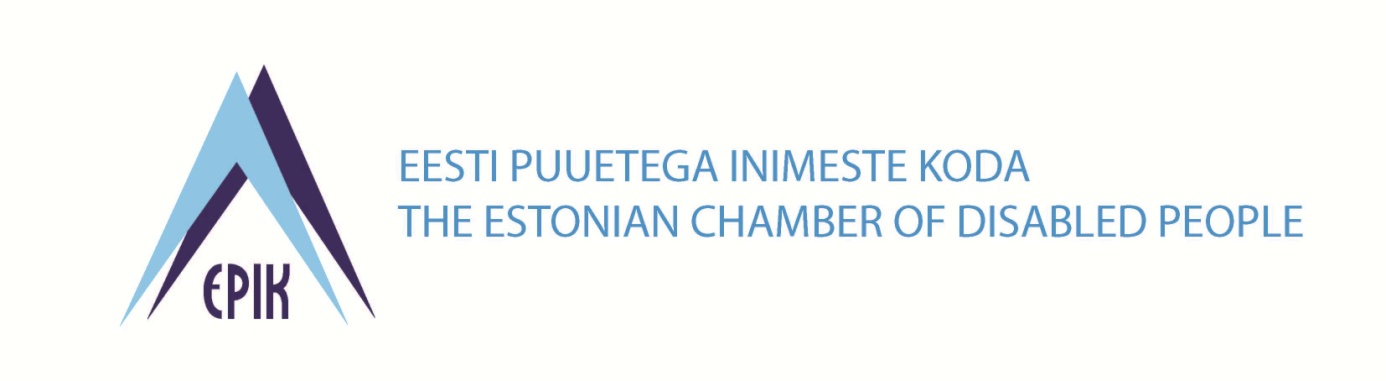 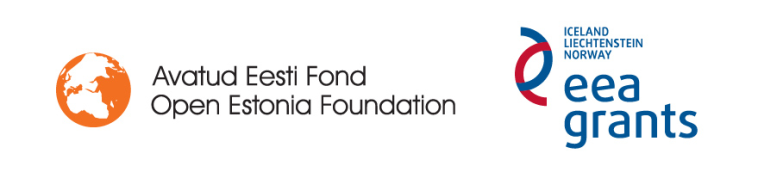 Universaalse disaini lahendused igapäevaellu!ERM objekti külastus ja seminar4.veebruaril 2016 ERM objektil Raadil ja Tammistu perekeskuses Tartumaal11.00	-12.30	Külastus Eesti Rahva Muuseumi objektile – valmiva suurobjekti universaalse disaini lahendustega 			tutvumine – Peeter Mauer, ERM-i Riigi Kinnisvara AS projektijuht12.30 – 12.50 Sõit Tammistusse, saabumine Tammistu mõisas ca. 12.45, lõunapaus kuni 13.4513.45 – 14.00	Ülevaade projekti tegevustest ja Tammistu perekeskuse näitel ajaloolise hoone kujundamine 			universaalse disaini tingimustele vastavaks. 		Meelis Joost, „Paneme seaduse kehtima!“ projektijuht14.00 – 14.30	Häid näiteid meilt ja muljalt Universaalse disaini/ligipääsetavuse lahendustest. 		Kristo Priks, MTÜ Ligipääsetavuse Foorum juhatuse liige14.30 – 16.00	Millised takistused on meil barjäärivaba ühiskonna rajamisel? Mida oleme juba teinud.		(kinnitamisel) Madis Idnurm, kommunikatsioonijuht, Riigi Kinnisvara AS 		Erki Tamm, haldusteenuste koordinaator, riigikoolide kinnistute ja hoonete haldamine		Riigivara osakond, Haridus- ja Teadusministeerium			Kuidas asumiseltsid ja kohalikud kogukonnad saavad paremini osaleda universaalse disaini 			tutvustustegevustes.		Tartu Supilinna Selts, Karlova Selts, Kodukant  					Arutelu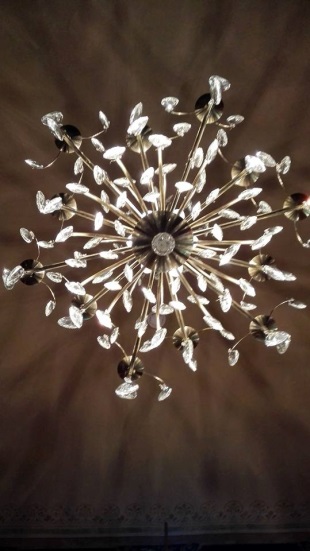 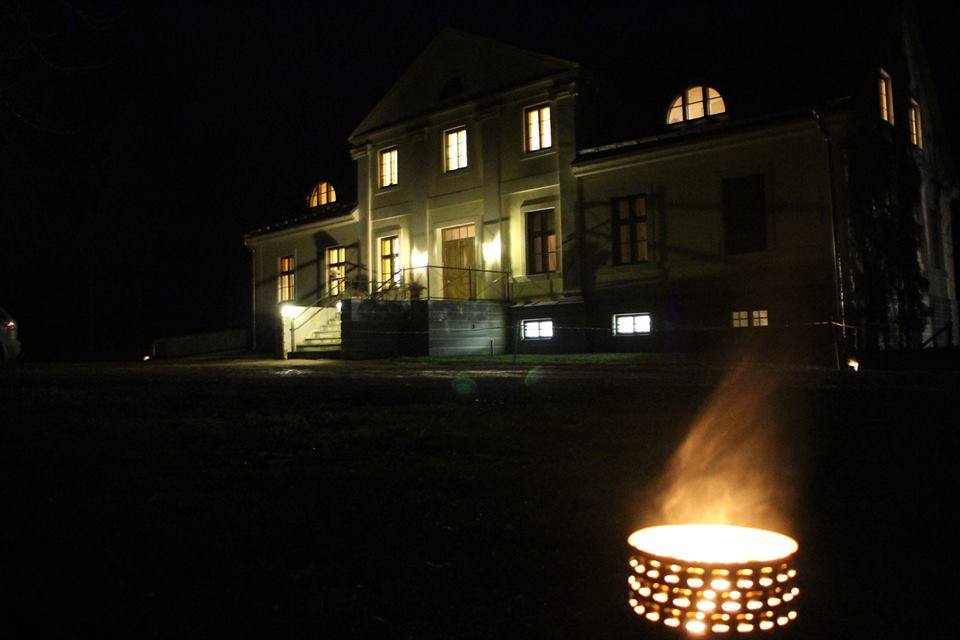 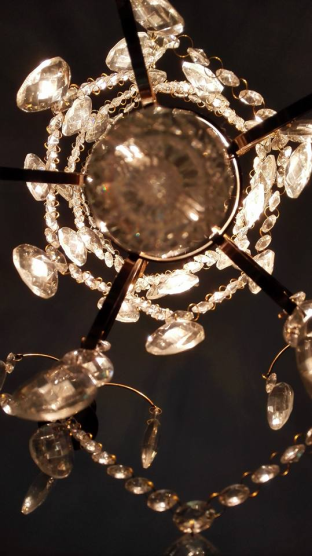 Töökeel on eesti keel. Viipekeeletõlgi teenus vajadusel. Programmis võib ette tulla väikesi muudatusi! Info ja registreerimine: meelis.joost@epikoda.ee või telefonil  +372 5014164 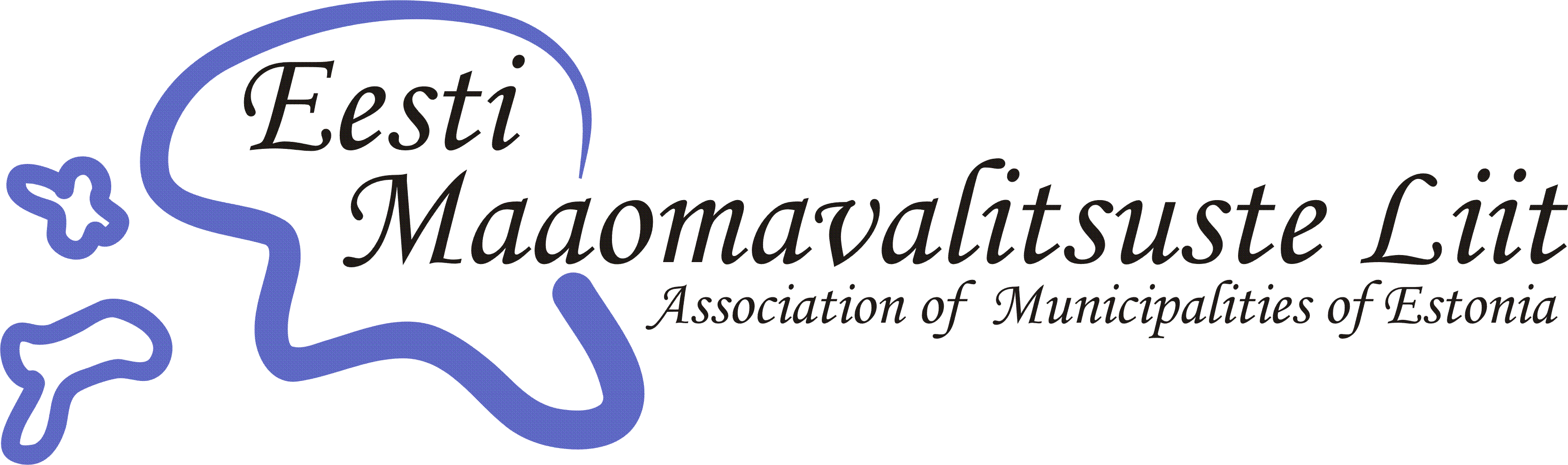 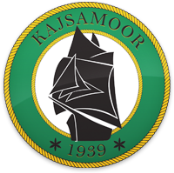 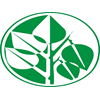 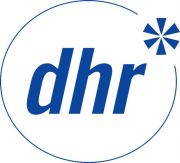 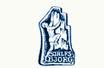 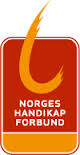 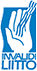 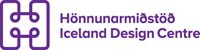 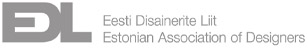 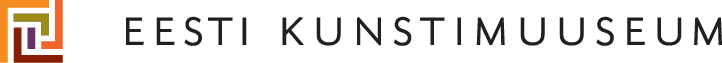 